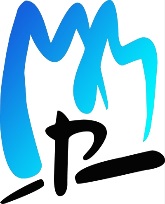 Centro Concertado Diocesano María Madre – Politecnos  Avda. Eloy García de Quevedo s/n - 09006  BurgosTfno.: 947 221952 – www.mariamadre.esANEXO VSolicitud de Convalidación de Módulos de Formación ProfesionalDATOS PERSONALESNIF/NIE/Pasaporte ……………………… Nombre ………………………………..………………… Apellidos…………………………………………..………………………………………………………. Domicilio ………………………………………………………………………… Código postal: ………….Localidad ……...…………………………. Provincia…………………….. Tlf. Fijo: …………………..Tlf. Móvil …………………………..……… Correo electrónico ………………………………………DATOS DEL INSTITUTO DE EDUCACIÓN SECUNDARIA O CENTRO DE FORMACIÓN COMPETENTE  Denominación:  Centro Concertado “MARIA MADRE-POLITECNOS"Dirección:  Avda. Eloy García de Quevedo,  s/nCódigo postal: 09006     Localidad:   Burgos Provincia:  Burgos Tlf.Fijo:  947221952        Fax:  947 227107          Correo electrónico: secretaria@mariamadre.es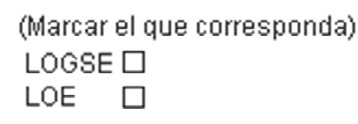 CICLO FORMATIVO EN EL QUE SE ENCUENTRA MATRICULADO……………………………………………………………………………………………… ESTUDIOS QUE APORTA (Indicar si es LOGSE/LOE/Estudios universitarios/otros)………………………………………………………………………………………………………………………………………………………………………………………………………………………………………………………………………………………………………………………………………………MÓDULOS PROFESIONALES QUE SOLICITA: (Se debe hacer constar el nombre correcto. En caso de módulos profesionales LOE, indicar el código especificado en el Real Decreto que establece el título)………………………………………………………………………………………………………………………………………………………………………………………………………………………………………………………………………………………………………………………………………………………………………………………………………………………………………………………………………………………………………………………………………………………………………………………………………………………………………………………………………………………………FIRMA DEL SOLICITANTE  y  FECHABurgos a …….  de ……..………….. de 2021